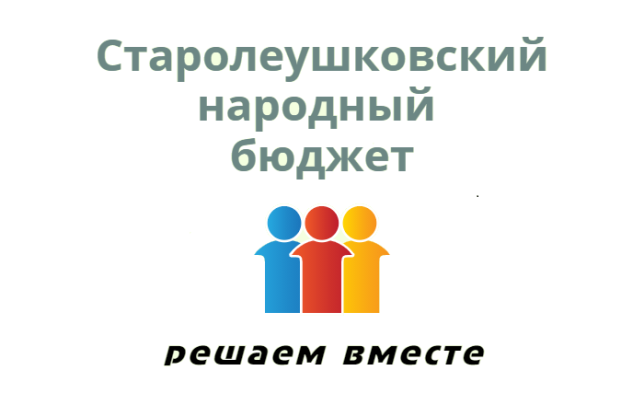 ОБЪЯВЛЕНИЕ 16 НОЯБРЯ 2020 ГОДА в 15.00 часовсостоится собрание жителей с повесткой дня:Информация о программе поддержке местных инициатив в Краснодарском крае.Выбор темы (проблемы) для участия в конкурсном отборе на получение средств для ее решения.Определение вклада населения (суммы, работы) для решения этой проблемы. Утверждение состава инициативной группы из числа жителей для подготовки проекта и контроля за его реализацией.Место проведение собрания: центральная площадь возле дома культуры в станице Украинской. (при себе иметь средства индивидуальной защиты)